FICHE PÉDAGOGIQUE DE LA SÉQUENCE (4heures)DECOUPAGE DE LA SÉQUENCE 1. Une séquence en 4 heures.  Découpage de la séquence de 4 heures  en 4 séances d’1 heure :2. Finalités des 4 séances. L’évaluation de la situation stratégique de l’organisation se fait par le biais d’un double diagnostic : Du point de vue interne, il consiste à recenser les forces et les faiblesses du fonctionnement de l’organisation, notamment en termes de ressources (humaines, compétences, financières, matériel, système d’information…)Du point de vue externe, il consiste à identifier les menaces et opportunités de l’environnement et à anticiper son évolutionIntituléLe processus et le diagnostic stratégiquesPublic concernéTerminale STMG Spéc MERCATIQUE (1)Positionnement dans le programme
6.2 Quelles sont les composantes  du diagnostic stratégique ?NotionsProcessus et diagnostic stratégique
 Diagnostic externe 
 Diagnostic interne 
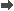 Contexte et finalitésContexteL’évaluation de la situation stratégique de l’organisation se fait par le biais d’un double diagnostic : Du point de vue interne, il consiste à recenser les forces et les faiblesses du fonctionnement de l’organisation, notamment en termes de ressources (humaines, compétences, financières, matériel, système d’information...). Du point de vue externe, il consiste à identifier les menaces et opportunités de l’environnement et à anticiper son évolution.FinalitésL’élève doit être capable de :-Repérer l’avantage concurrentiel à partir de l’analyse des compétences et des ressources ‐Repérer des éléments de diagnostic interne et/ou externe d’une organisationPré-requisManagement1ère Thème 3. Le choix des objectifs et le contrôle stratégique. : environnement macronenvironnement Term. Thème 6.1 : Comment émergent les grandes orientations stratégiques ?
Sciences De Gestion : 
Thème Évaluation et Performance (Efficacité, efficience, compétences)
Type de ressourcedocuments : dossier-élève annexes incluses vidéosDurée de la séquence       4 heures (4 séances d’1 heure) Transversalités- Sciences De Gestion : notions de compétences, qualification-Management Des Organisations :- Economie-Droit SEANCEDATEPARTIE DE COURS CONCERNEE (plan)Séance 119 /07I Le diagnostic interne A Analyse des ressources Cas Restaurent Le Rick’sSéance 2 22/07B Analyse des compétencesComparaison du restaurant et du fast food.Séance 3 22/07II Le diagnostic externe    A L’environnement de l’organisation B Les objectifs du diagnostic externe Séance 4 26/07C La veille stratégique + synthèseSEANCEPARTIE DE COURS CONCERNEE (plan)CAPACITES VISEESNOTIONSOBJECTIFSS1(19/07)I Le diagnostic interne A Analyse des ressources -Caractériser les compétences et les ressources disponibles- Repérer des éléments du DIDiagnostic interneRessourcesCompétences-Identifier les différents éléments du DIS 2(22/07)B Analyse des compétencesComparaison du restaurant et du fast food.-Repérer l’avantage concurrentiel à partir de l’analyse des compétences et des ressources CompétencesAvantage concurrentiel- Relever les forces et les faiblesses en matière de ressources et compétences de 2 organisations ( entreprises)S3(22/07)II Le diagnostic externeA L’environnement de l’organisation B Les objectifs du diagnostic externe -Repérer des éléments de diagnostic externe d’une organisationEnvironnement MacroenvironnementMicroenvironnementPESTELDiagnostic externe (menaces/,opportunités)-Relever les différents éléments du DE-Comprendre l’importance  de l’analyse de l’environnement dans la prise de décision-Distinguer microenvironnement et macroenvironnement- Enoncer les objectifs du DES 4(26/07)C La veille stratégique + synthèse -Repérer des éléments de diagnostic externe d’une organisationComprendre l’utilité de la veille stratégique